Annexure-K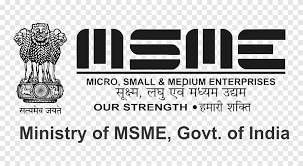 Claim Form for Sub-Component-II: Capacity Building for First Time MSE Exporter*    Reimbursement of RCMC amount will transfer in this accountI/We_________________ hereby declare that all above information is correct and true to the best of our knowledge.Signature of the authorised signatoryName: _________________________________Designation: ____________________________Stamp of the Applicant Company/FirmDate:   __________Place:  __________Enterprise DetailsEnterprise DetailsUnit NameDate of IncorporationUAM NumberOffice AddressDistrictPin-CodeTelephone NumberEmail IDCategory (Micro/Small)Name of Promoter(s)Gender (Male/Female/OtherGST NumberPAN Card NumberCost of Investment in Plant & Machinery or equipment’s (in Rs.)Range of Products manufactured or servicedAccount Number *Name of the Bank BranchIFSC Code